Publicado en Mijas el 13/04/2018 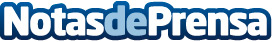 One Veterinarios, clínica veterinaria en Mijas con servicio 24 horasTodas aquellas personas que tienen una mascota en casa reconocen el importante lugar que estas ocupan y cuan esencial es el amor incondicional que regalan sin pedir nada más que cariño hacia ellos. Por ello son muchos los motivos por los que se les debe cuidar su saludDatos de contacto:JavierNota de prensa publicada en: https://www.notasdeprensa.es/one-veterinarios-clinica-veterinaria-en-mijas_1 Categorias: Andalucia Veterinaria Mascotas http://www.notasdeprensa.es